СОВЕТ ДЕПУТАТОВМУНИЦИПАЛЬНОГО ОКРУГАЧЕРТАНОВО ЮЖНОЕРЕШЕНИЕ	На основании пункта 5 части 2 статьи 1 Закона города Москвы от 11 июля 2012 года № 39 «О наделении органов местного самоуправления муниципальных округов в городе Москве отдельными полномочиями города Москвы» и постановления Правительства Москвы от 2 июля 2013 г. N 428-ПП  "О порядке установки ограждений на придомовых территориях в городе Москве", рассмотрев обращение уполномоченного лица и решение общего собрания собственников  помещений в многоквартирном доме по адресу: Москва, 3-й Дорожный проезд, д. 4, корп. 1 Совет депутатов муниципального округа Чертаново Южное РЕШИЛ:Согласовать установку ограждающего устройства на придомовой территории по адресу: Москва, , 3-й Дорожный проезд, д. 4, корп. 1 согласно приложению.Направить настоящее решение в Департамент территориальных органов исполнительной власти города Москвы.Опубликовать настоящее решение в бюллетене «Московский муниципальный вестник» и на сайте муниципального округа Чертаново Южное.Контроль за исполнением настоящего решения возложить на главу муниципального округа Чертаново Южное Новикова А.А.Глава муниципального округаЧертаново Южное                                                        А.А. НовиковПриложение к решению Совета депутатов муниципального округа Чертаново Южное от 06 сентября 2022  года № 01-03-59/22Схема установки  ограждающего устройства на придомовой территории по адресу: Москва, , 3-й Дорожный проезд, д. 4, корп. 1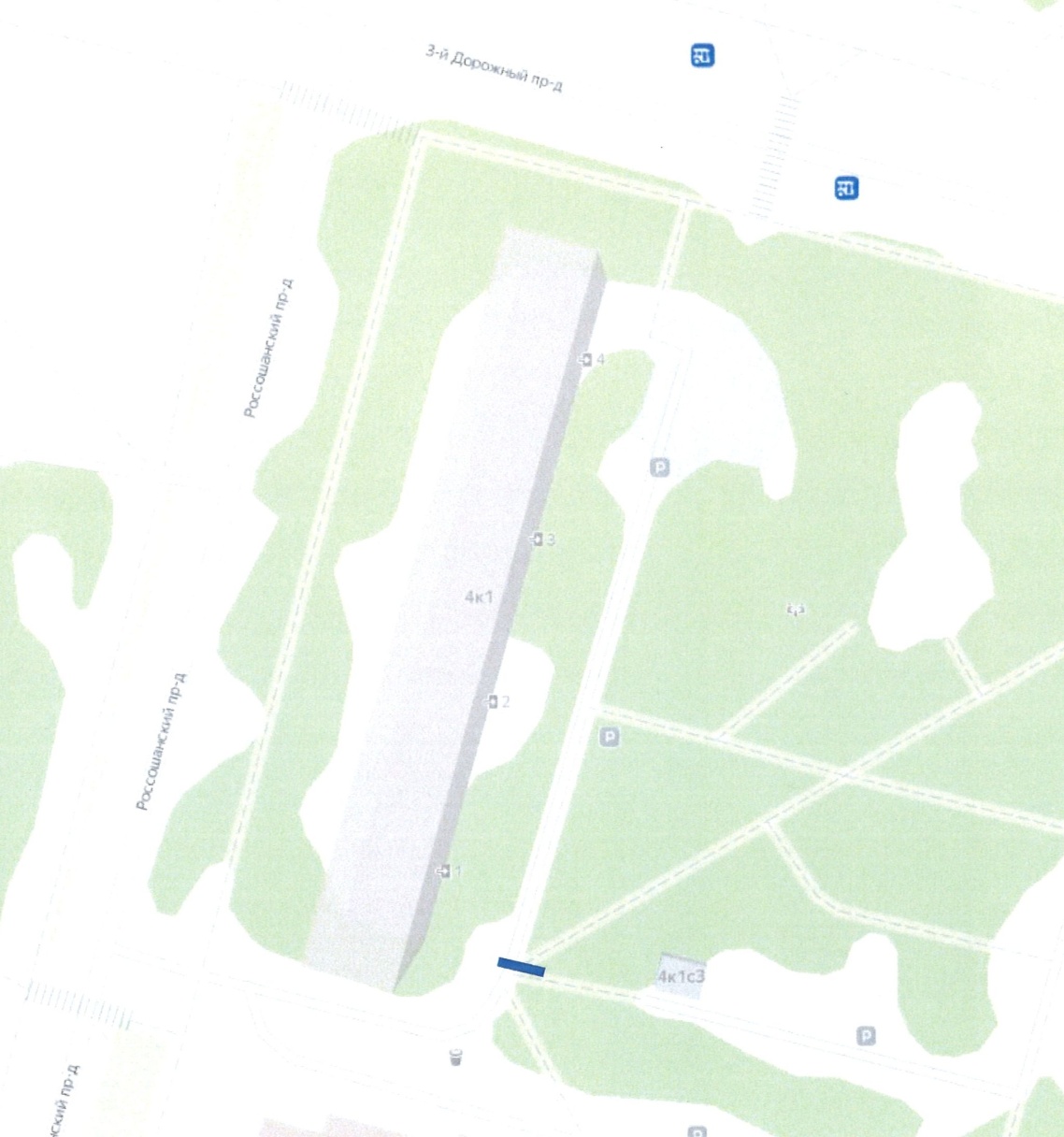 Технические характеристики ограждающего устройства:Размер тумбы шлагбаума: 1250х1250х500 ммКаркас тумбы шлагбаума: профильная труба 60х40х2 ммТолщина стали обшивки: Лист 2 ммМатериал стрелы: профильная труба 60х40х2 ммСтойка приемная: профильная труба 60х40х2 мм06.09.2022 № 01-03-59/22О согласовании установки ограждающего устройства на придомовой территории по адресу: Москва, 3-й Дорожный проезд, д. 4, корп. 1